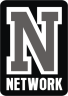               Sugestão de Livros – Indicação para leitura diária, compra opcional.Educação InfantilNível II – GRUPO 51º BimestreSouza, Maurício de. Fábulas ilustradas: A Cigarra e a formiga. Editora Girassol.BRITO, Carlos. Meu pai e eu. 1ª ed. São Paulo: Editora Moderna, 2010.O que cabe no meu mundo: lealdade. Editora Cedic Brasil, 2011. (coleção Meus Clássicos)LEITE, MÁRCIA.  É muito pouco!. Editora Positivo. Curitiba2º BimestreMACHADO, Ana Maria. Quando eu crescer... 1ª ed. São Paulo: Editora Moderna, 2013.O que cabe no meu mundo: responsabilidade. Editora Cedic Brasil, 2011. (coleção Meus Clássicos)ROSA, Ana. Casa do passarinho. Editora Positivo. Curitiba3º BimestreMACHADO, Ana Maria. Um, dois, três, agora é sua vez! 1ª ed. São Paulo: Editora Moderna, 2013. O que cabe no meu mundo: fraternidade. Editora Cedic Brasil, 2011. (coleção Meus Clássicos)O que cabe no meu mundo: compreensão. Editora Cedic Brasil, 2011. (coleção Meus Clássicos)CUNHA, Leo. Só de brincadeira. Editora Positivo. Curitiba.4º BimestreFOOT, Newton. A praça é do povo: conversando sobre o público e o privado. São Paulo: Editora Escala Educacional, 2009.O que cabe no meu mundo: otimismo. Editora Cedic Brasil, 2011. (coleção Meus Clássicos)MUNIZ, Flavia. Toma lá, dá cá. Editora Positivo. Curitiba.Aguardar lista de Livros, cantigas, parlendas e músicas em inglês Links para compra dos livros https://www.todolivro.com.br/ https://loja.editorapositivo.com.br/